Asedau Pen-y-bont ar Ogwr - Digwyddiad Mapio a Rhwydweithio 12 Hydref 2018Mae Is-fwrdd Asedau Pen-y-bont ar Ogwr wedi dod ynghyd o dan y Bwrdd Gwasanaethau Cyhoeddus i ddarparu elfennau o'r cynllun lles mewn perthynas ag asedau Pen-y-bont ar Ogwr. O gyfarfod cyntaf yr is-fwrdd roedd hi'n glir fod yna ystod eang o weithgarwch ag asedau ym Mhen-y-bont ar Ogwr. Er mwyn adnabod beth yr oeddem yn dymuno ei wneud gyda'n gilydd roedd angen i ni adnabod beth yr ydym eisoes yn ei wneud y gallwn adeiladu arno a pha bartneriaid yr ydym yn gweithio â nhw.  Diben y diwrnod oedd ystyried gyda'n gilydd sut allwn ni wneud y mwyaf o asedau naturiol, diwylliannol ac adeiledig Cyngor Pen-y-bont ar Ogwr drwy fapio asedau cyfredol ac adnabod beth allwn ni ei wneud gyda'n gilydd i gyflawni'r amcanion yn y Cynllun Lles.Rhoddwyd gwahoddiadau i bartneriaid a'u rhwydweithiau a daeth 61 o gyfranogwyr ynghyd ym Mhencadlys Gwasanaeth Tân ac Achub De Cymru.  Gwahoddwyd mynychwyr i wneud y canlynol: Gwneud cysylltiadau yn y Farchnadle a gwrando ar gyflwyniadau 3 munud stondinwyr.Rhannu syniadau a gwneud cynlluniau'n gysylltiedig â Chynllun Lles Pen-y-bont ar Ogwr.Mynegi ac ysgrifennu syniadau ar y mapiau meddwl ben bwrdd.Ymuno â'r digwyddiad Gwibgwrdd i ddarganfod pethau newydd am bartneriaid.Mwynhau lle am ddim i rwydweithioWrth gyrraedd roedd mynychwyr yn gallu ymweld â stondinau gan 17 o sefydliadau gydag arddangosfeydd, gwybodaeth a deunyddiau rhyngweithiol.  Yn dilyn anerchiad gan Huw Jakeway, Prif Swyddog Tân a chadeirydd Is-fwrdd Asedau Pen-y-bont ar Ogwr, rhoddodd y stondinwyr gyflwyniad 3 munud, byr yr un ar yr hyn y maent yn ei wneud sy'n cyfrannu at asedau Pen-y-bont ar Ogwr.  Mae agenda a rhestr mynychwyr wedi eu hatodi fel atodiad 1.  Gwnaeth mynychwyr adnabod pwy oeddynt eisiau gweithio gyda, wrth symud ymlaen, a bydd y cysylltiadau hyn yn cael eu pasio i'r sefydliadau a adnabuwyd (atodiad 4)Yn ail ran y digwyddiad, rhannodd yr holl fynychwyr i grwpiau o 5 o amgylch themâu.  Gwnaethant drafod pa asedau a oedd gan bob un ohonynt neu yr oeddent wedi cyfrannu atynt a oedd yn berthnasol i'r thema honno a chofnodwyd hyn ar y llieiniau bwrdd.  Mae'r wybodaeth hon wedi cael ei chrynhoi mewn adroddiad sy'n amlinellu'r holl asedau a adnabuwyd yn ôl sefydliad a bob thema.  Bydd yr wybodaeth hon yn cael ei defnyddio i ddarparu darlun sylfaenol o asedau drwy'r rhwydwaith a grëwyd gan y digwyddiad a bydd yn darparu gwybodaeth a chysylltiadau i bartneriaid eu defnyddio wrth ddatblygu gweithgarwch yn y dyfodol. Wrth ddefnyddio'r trafodaethau hyn a'r wybodaeth a ddarparwyd gan stondinwyr, aeth mynychwyr yn eu blaenau i gynnig sut y gallant gydweithio ar bob cam o'r cynllun lles.  Symudodd bob grŵp o gwmpas hyd nes oedd pawb wedi cael cyfle i gyfrannu at drafodaethau o amgylch bob thema lles a phob cam a adnabuwyd yn y cynllun lles.  Gellir dwyn ynghyd y cynigion a wnaed gan fynychwyr i'r meysydd canlynol ar gyfer bob thema.  Un - Asedau NaturiolSut allwn ni weithio gyda'n gilydd a gyda chymunedau i wella a chynyddu ein hasedau naturiol?Cymunedau - cymryd ymagwedd a arweinir gan y gymuned i ddatblygu ymdeimlad o berchnogaeth ar asedau lleol, a balchder ynddyntSgiliau - darparu hyfforddiant a chynyddu sgiliau ar gyfer rheoli a chynnal a chadw asedau'n lleol o fewn cymunedauCydweithio - mwy o ddigwyddiadau fel hyn i gael partneriaid i ddod ynghyd i rannu gwybodaeth a chydweithio fwyCynyddu Dealltwriaeth - darparu hyfforddiant a chyngor i gynyddu dealltwriaeth o asedau lleol a gwyrdd ar draws partneriaid ac o fewn cymunedau. Gwybodaeth a Hyrwyddo - darparu rhagor o wybodaeth am leoliad asedau.  Gweithredu - annog partneriaid eraill i gyfrannu at brosiectau cyfredolCysylltu Ardaloedd - creu cysylltiadau rhwng asedau i feithrin gwybodaeth am y pecyn o gyfleoedd lleol drwy ymgysylltu a hyrwyddo ac adnabod sut y gall asedau gydweithio. Trafnidiaeth/Mynediad - gwella mynediad at asedau a llwybrau iddyntAdnoddau - galluogi cymunedau (a phartneriaid?) i rannu cyfleusterau ac offer ar gyfer cynnal a chadw a throsglwyddo perchnogaeth o dir.Sut allwn ni wella'r ystâd gyhoeddus a mannau gwyrdd mewn ardaloedd dinesig?Cymuned - sefydlu gweithgareddau cadarnhaol o fewn cymunedau gydag ysgolion megis plannu bylbiau a hadau a llysgenhadon coedCynyddu dealltwriaeth - darparu hyfforddiant a chyngor i hyrwyddo buddion asedau lleol a chodi ymwybyddiaeth o sut mae eu rheoli a'u hyrwyddoTrafnidiaeth - gwella mynediad at fannau gwyrdd a seilwaithDiogelwch - hyrwyddo amgylcheddau diogel drwy fynd i'r afael ag ymddygiad gwrthgymdeithasol a hyrwyddo bod yn berchennog cyfrifol ar gi Adnoddau - ehangu opsiynau cyllidDau - Asedau EconomaiddSut allwn ni gael mwy o ddefnydd o'n gwastraff a chreu economi fwy 'cylchol'?Ailgylchu - darparu cyfleoedd i gasglu ac ailddefnyddio deunyddiau megis y rhai hynny y gellir eu defnyddio ar gyfer prosiectau crefftau mewn ysgolion a chymunedau, dodrefn a beiciau y gellir eu hailddosbarthu i'r rhai hynny a all elwa ohonynt. Ynni - archwilio ynni buddsoddiad moesegol, solar o wastraffCaffael - ystyried caffael moesegol a datblygu dealltwriaeth well o'r gadwyn gyflenwiLobïo - lobïo Llywodraeth Cymru neu San Steffan am becynnu na ellir ei ailgylchu, defnydd o blastigionTrafnidiaeth - hyrwyddo defnydd o geir trydanGweithredu - cynnal amnest poteli nwySut allwn ni leihau gwastraff a'r defnydd o adnoddau ac ynni?Ynni - edrych ar y cyd ar ynni adnewyddadwy, ynni gwyrdd a hyrwyddo effeithlonrwydd ynniCydweithio - cysylltu prosiectau a gwasanaethau i ailddefnyddio gwastraff Gwybodaeth - hyrwyddo a chodi ymwybyddiaeth o opsiynau i ailddefnyddio ac ailgylchuLobïo - fel corff sector cyhoeddus, lobïo Llywodraeth Cymru neu San Steffan am becynnu na ellir ei ailgylchu, a hyrwyddo cymuned ddi-blastigCaffael - cynyddu arferion caffael lleol a moesegolAilgylchu - darparu cyfleusterau lleol i gasglu ac ailddefnyddio eitemau mawrAdeiladau - ailddefnyddio adeiladau gwag yn hytrach nag adeiladu adeiladau newyddTrafnidiaeth - hyrwyddo rhannu ceir, parcio a theithio a beiciau borisTri - Asedau DiwylliannolSut allwn ni ddeall a gwella ein hasedau diwylliannol a hanesyddol?Gwybodaeth - codi ymwybyddiaeth o beth sydd ar gael, defnyddio dulliau gwahanol i helpu i ddehongli a deallCydweithio - mae defnyddio rhwydweithiau yn codi ymwybyddiaeth o effeithiau a chyfleoedd i gydweithioStraeon - casglu straeon ac atgofion lleolSut allwn ni hyrwyddo'r defnydd o'r Gymraeg wrth ddefnyddio ein hasedau naturiol, diwylliannol a hanesyddol?Dysgu - darparu rhagor o fynediad at gyfleoedd i ddysgu'r Gymraeg i staff ac eraillCyfieithu - cydweithio i wneud cyfieithu yn fwy fforddiadwyStraeon - defnyddio'r Gymraeg i ddeffro atgofion am y gorffennol gyda dioddefwyr dementiaGwelededd/enwau - cynyddu gwelededd ar arwyddion a deunyddiau cyhoeddus ac annog staff i ddefnyddio'r Gymraeg Diwylliant Cymreig - cynnal digwyddiadau i ddwyn diwylliannau Cymreig gwahanol ynghydPedwar - Asedau CymdeithasolSut allwn ni ddefnyddio'r asedau hyn i ddarparu cyfleoedd i feddygon teulu ac eraill i gyfeirio pobl at weithgareddau a fydd yn gwella eu hiechyd a'u lles (presgripsiynu cymdeithasol)?Gwybodaeth a hyrwyddo - cydweithio â grwpiau clwstwr meddygon teulu i ddarparu gwybodaeth am gyfleoedd lleol i ddefnyddio asedau lleol i wella lles.Cynllunio gwasanaethau - gwneud cais am gyllid cynaliadwy ar gyfer gweithgareddau a chreu cynllun sy'n cydnabod anghenion cymhlethSut allwn ni helpu pobl i heneiddio'n dda ym Mhen-y-bont ar Ogwr?Partneriaid lleol - gwneud defnydd o bartneriaid lleol megis Bwrdd Iechyd Prifysgol Abertawe Bro Morgannwg a Swyddogion Cymorth Cymunedol yr HeddluProsiectau - adeiladu ar brosiectau cyfredol megis cynllun gweithredu Ynysawdre ar gyfer preswylwyr hŷnPump - Asedau CymunedolSut allwn ni helpu pobl i ddysgu am asedau diwylliannol, naturiol a chymdeithasol a'u defnyddio i wella eu lles?Digidol - gwneud defnydd o ddulliau digidol cyfredol megis apiau, safleoedd gwe partneriaid a chronfeydd dataCyfryngau Cymdeithasol - defnyddio cyfryngau cymdeithasol i godi ymwybyddiaethGwybodaeth uniongyrchol/argraffedig - defnyddio digwyddiadau, y wasg, deunyddiau marchnata uniongyrchol, cylchlythyrau cymunedolCymuned - digwyddiadau, rhwydweithiau a gweithgareddau yn y gymuned i godi ymwybyddiaeth a hyrwyddo perchnogaethCydweithio - darparu cyfleoedd ar draws partneriaid i rannu cyfleoedd ar gyfer hyrwyddo'r ystod o asedauPresgripsiynu cymdeithasol - defnyddio presgripsiynu cymdeithasol i godi ymwybyddiaeth o asedau a hyrwyddo eu defnyddCysylltu asedau - cydweithio i gysylltu asedau a chydweithio i sicrhau buddion a rennir e.e. cysylltu asedau caru cerdded. Gwerthuso Darparodd fynychwyr adborth ar y digwyddiad.  O'r taflenni gwerthuso a ddychwelwyd:Roedd 97% yn cytuno neu'n cytuno'n gryf bod y digwyddiad yn ddefnydd da o'u hamserRoedd 94% yn cytuno neu'n cytuno'n gryf bod y digwyddiad yn berthnasol i'w gwaithRoedd 88% yn cytuno neu'n cytuno'n gryf eu bod wedi dysgu rhywbeth a fydd yn gwneud gwahaniaeth i'w maes gwaithRoedd 97% yn cytuno neu'n cytuno'n gryf bod y digwyddiad wedi eu helpu i adnabod partneriaid i gydweithio â nhw yn y dyfodol. Mae'r dadansoddiad llawn a'r sylwadau a wnaed a fydd yn helpu i wella digwyddiadau yn y dyfodol wedi eu hatodi fel atodiad 5. Camau NesafBydd yr is-fwrdd yn cyfarfod ar 11 Ionawr 2019 i benderfynu pa elfennau i'w symud ymlaen, fodd bynnag, yn y gwerthusiad cychwynnol, roedd rhai meysydd allweddol yn amlwg iawn:•	Cydweithio a chysylltu asedau gan ddefnyddio'r mynychwyr fel sail i rwydwaith ehangach ar gyfer rhannu dysgu, ymgysylltu â chymunedau ac adnabod cyfleoedd i gydweithio ar draws partneriaid, a rhwng asedau lleol. •	Datblygu dulliau cyfathrebu, gan gynnwys cyfryngau digidol a chymdeithasol i gydweithio i rannu gwybodaeth a chodi ymwybyddiaeth o asedau Pen-y-bont ar Ogwr.•	Adeiladu ar waith sydd eisoes yn bodoli ar bresgripsiynu cymdeithasol i alluogi meddygon teulu a chymunedau i hyrwyddo'r defnydd o asedau lleol fel cyfleoedd i wella lles. Digwyddiad Mapio Asedau a Marchnadle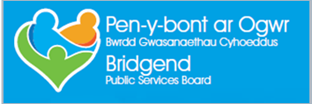 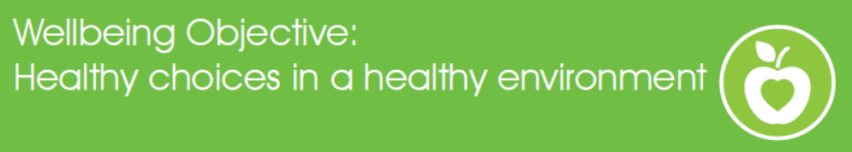 12 Hydref 2018Pencadlys Gwasanaeth Tân ac Achub De Cymru, Parc Busnes Fforest View, Llantrisant, CF72 8LXSefydliadau yn bresennol: Bwrdd Iechyd Prifysgol Abertawe Bro Morgannwg - ABMUYmddiriedolaeth Ddiwylliannol AwenCymdeithas Mudiadau Gwirfoddol Pen-y-bont ar Ogwr - BAVOCyngor Bwrdeistref Sirol Pen-y-bont ar Ogwr - BCBCTeithio Llesol BCBCCadwraeth a Dylunio BCBCAdran Cynllunio Datblygu BCBCAdnoddau Naturiol ac Economaidd BCBCTîm Ymgysylltu Rhanbarthol De-ddwyrain Cymru/BCBCY Gronfa Loteri FawrRhanbarth Gwella Busnes Pen-y-bont ar OgwrColeg Pen-y-bont ar OgwrCyngor Cymuned Cwm GarwCydlynydd Cydlyniant Cymunedol RhanbartholCommunity Furniture AidPartneriaeth Diogelwch CymunedolYmddiriedolaeth Archifol Morgannwg-GwentGrŵp Ffwng MorgannwgHalo LeisureCanolfan Byd GwaithCyfoeth Naturiol CymruSTEER – The Enterprise AcademyGwasanaethau Tân ac Achub De CymruHeddlu De CymruTai Cymoedd i'r Arfordir Cyf - V2CYmddiriedolaeth Bywyd Gwyllt De a Gorllewin Cymru